NAWSA IMPORTED SEMEN AND/OR EMBRYO TRANSPLANT FORM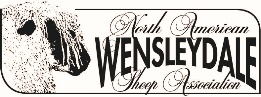 All imported semen or embryo’s used for transplant must fill out and submit the following information to qualify for recognition with the North American Wensleydale Sheep Association. Application must be made prior to registration of offspring. Please address any questions to a member of the Board of Directors.Applicant Name and Farm _______________________________________________________________Address: _____________________________________________________________________________Phone: _____________________________Email: ____________________________________________ FOR IMPORTED SEMENUK Wensleydale Longwool Sheep Breeders Registration # ________________________   Owner of Ram when collected : ___________________________________________________________                            ____White    ____ColoredMust include a copy of the ram’s pedigree and proof of RR at Codon 171 with this formFOR IMPORTED EMBRYOSSire information:UK Wensleydale Longwool Sheep Breeders Registration # ________________________                                   ____White    ____ColoredMust include with a copy of the ram’s pedigree and proof of RR at Codon 171 with this formDam information:UK Wensleydale Longwool Sheep Breeders Registration # ________________________                                   ____White    ____ColoredInclude with a copy of the dam’s pedigree with this formSignature________________________________________ date______________Please mail this form with appropriate supporting documentation to: 	Sheryl Meacham, PO Box 147, Sellersburg, IN  47172
